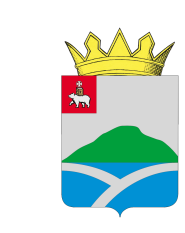 ДУМАУИНСКОГО  МУНИЦИПАЛЬНОГО ОКРУГА ПЕРМСКОГО КРАЯРЕШЕНИЕВ соответствии с Федеральным законом от 06 октября 2003 г. № 131-ФЗ «Об общих принципах организации местного самоуправления 
в Российской Федерации», Законом Пермского края от 07 октября 2019 г. № 448-ПК «О старостах сельских населенных пунктов в Пермском крае», Уставом Уинского муниципального округа Пермского края,  решением Думы Уинского муниципального округа  от 28.05.2020 г. № 121 «Об утверждении Положения  о старосте  сельского населенного пункта в Уинском муниципальном округе» и на  основании решения схода граждан с. Барсаи от 26 апреля 2022 г. № 1, Дума Уинского муниципального округа Пермского края РЕШАЕТ:1.Назначить старостой  села Барсаи  Уинского муниципального округа  Азьмукова Алмаза Азьмугазановича. 2.Опубликовать настоящее решение в печатном средстве массовой информации газете «Родник-1» и на официальном сайте Уинского муниципального округа Пермского края в информационно-телекоммуникационной сети «Интернет» (www.uinsk.ru).26.05.2022№332О назначении старосты с. Барсаи  Уинского муниципального округаПринято Думой Уинского муниципального округа 26 мая 2022 годаПредседатель Думы Уинскогомуниципального округаПермского краяГлава муниципального округа - глава администрации Уинского муниципального округа Пермского краяМ.И. БыкаризА.Н. Зелёнкин